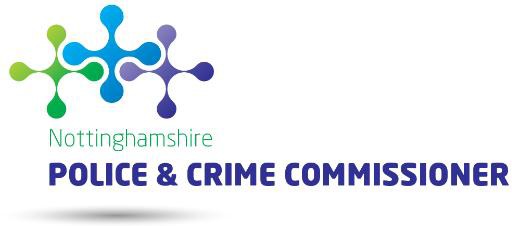 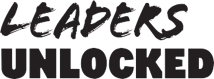 Nottinghamshire Youth Commission on Police and Crime 2019 CONSENT FORMIf you are under 18, please ask a parent/guardian/carer to complete and sign this form.I consent to [NAME] ………………………………………………………………………………………… becoming a member of Nottinghamshire Youth Commission on Police and Crime.Parent/guardian name (PRINT) …………………………………………………………………………………………………………………Parent/guardian        signature………………………………………………………………………………………………………………………..Relationship to applicant …………………………………………………………………………………………………………………………Date…………………………………………………………………………...................................................................................Contact telephone number……………………………………………………………………………………………………………………….E-­‐mail……………………………………………………………………………………………………………………………………………………….This form can either be submitted at the next event on 28th September or scanned and emailed to Gabrielle@leaders-unlocked.org in advance of this date.Privacy: Your privacy is really important to us. By filling in the Nottinghamshire Youth Commission application form, you are consenting to Leaders Unlocked using your personal information to keep in touch with you over the course of the project. If your application is not successful, or you decide to withdraw your application, we will delete your personal data from our files.  If you want to withdraw your consent at any time you can contact the Data Protection officer at info@leaders-unlocked.org and if you would like to see our full Privacy Notice you can do so here Leaders-Unlocked-Privacy-Notice 